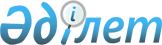 О внесении изменений в приказ исполняющего обязанности Министра индустрии и инфраструктурного развития Республики Казахстан от 11 июля 2019 года № 500 "Об утверждении Правил представления управляющей компанией специальной экономической и индустриальной зон отчетности"Приказ Министра индустрии и инфраструктурного развития Республики Казахстан от 15 мая 2020 года № 290. Зарегистрирован в Министерстве юстиции Республики Казахстан 19 мая 2020 года № 20669
      ПРИКАЗЫВАЮ:
      1. Внести в приказ исполняющего обязанности Министра индустрии и инфраструктурного развития Республики Казахстан от 11 июля 2019 года № 500 "Об утверждении Правил представления управляющей компанией специальной экономической и индустриальной зон отчетности" (зарегистрирован в Реестре государственной регистрации нормативных правовых актов под № 19021, опубликован 26 июля 2019 года в Эталонном контрольном банке нормативных правовых актов Республики Казахстан) следующие изменения:
      преамбулу изложить в следующей редакции:
      "В соответствии с подпунктом 11) статьи 11 Закона Республики Казахстан от 3 апреля 2019 года "О специальных экономических и индустриальных зонах" и подпунктом 2) пункта 3 статьи 16 Закона Республики Казахстан от 19 марта 2010 года "О государственной статистике" ПРИКАЗЫВАЮ:";
      Правила представления отчетности управляющей компанией специальной экономической и индустриальной зон, утвержденные указанным приказом, изложить в новой редакции согласно приложению к настоящему приказу.
      2. Комитету индустриального развития и промышленной безопасности Министерства индустрии и инфраструктурного развития Республики Казахстан в установленном законодательством порядке обеспечить:
      1) государственную регистрацию настоящего приказа в Министерстве юстиции Республики Казахстан;
      2) размещение настоящего приказа на интернет-ресурсе Министерства индустрии и инфраструктурного развития Республики Казахстан.
      3. Контроль за исполнением настоящего приказа возложить на курирующего вице-министра индустрии и инфраструктурного развития Республики Казахстан.
      4. Настоящий приказ вводится в действие по истечении десяти календарных дней после дня его первого официального опубликования.
      "СОГЛАСОВАН"
Комитет по статистике
Министерства национальной
экономики Республики Казахстан Правила представления управляющей компанией специальной экономической и индустриальной зон отчетности Глава 1. Общие положения
      1. Настоящие Правила представления управляющей компанией специальной экономической и индустриальной зон отчетности (далее - Правила) разработаны в соответствии с подпунктом 11) статьи 11 Закона Республики Казахстан от 3 апреля 2019 года "О специальных экономических и индустриальных зонах" и подпунктом 2) пункта 3 статьи 16 Закона Республики Казахстан от 19 марта 2010 года "О государственной статистике" и определяют порядок представления отчетности управляющей компанией специальной экономической и индустриальной зон. Глава 2. Правила представления отчетности
      2. Управляющая компания специальной экономической и индустриальной зон представляет отчетность в уполномоченный орган и Единый координационный центр по специальным экономическим и индустриальным зонам в Республике Казахстан на государственном и русском языках в формате EXCEL.
      3. Отчетность на бумажном носителе по состоянию на отчетную дату подписывается руководителем управляющей компании специальной экономической и индустриальной зон, а в случае его отсутствия - лицом, исполняющим его обязанности по форме согласно к приложению к настоящим Правилам.
      4. Отчетность в электронном формате представляется с использованием транспортной системы гарантированной доставки информации с криптографическими средствами защиты, обеспечивающей конфиденциальность и некорректируемость представляемых данных.
      5. Полнота и достоверность данных в отчетности, а также идентичность данных, представляемых в электронном формате, данным на бумажном носителе, обеспечивается руководителем управляющей компании специальной экономической и индустриальной зон, а в случае его отсутствия - лицом, исполняющим его обязанности. Форма, предназначенная для сбора административных данных
      Представляется: в Комитет индустриального развития и промышленной безопасности Министерства индустрии и инфраструктурного развития Республики Казахстан и Единый координационный центр по специальным экономическим и индустриальным зонам в Республике Казахстан.
      Форма административных данных размещена на интернет-ресурсе: www.comprom.miid.gov.kz. Отчет о результатах деятельности специальной экономической и индустриальной зон
      Индекс формы административных данных: 1 – (СЭЗ)
      Периодичность: ежегодно для специальных экономических зон; ежеквартально для индустриальных зон.
      Отчетный период: по состоянию на "_____" ____________ 20___ года
      Срок представления:
      - ежегодно, к десятому числу месяца, следующего за отчетным годом для специальных экономических зон;
      - ежеквартально к десятому числу месяца, следующего отчетным кварталом для индустриальных зон.
      продолжение таблицы
      продолжение таблицы
      Исполнитель: __________________________________________________ ___________
                   фамилия, имя и отчество (при его наличии)                   подпись
Руководитель управления или лицо, исполняющее его обязанности: 
_____________________________________________________________________ __________
                   фамилия, имя и отчество (при его наличии)                   подпись
Место печати (при ее наличии) Пояснение по заполнению формы административных данных Отчет о результатах деятельности специальной  экономической и индустриальной зон  (индекс: 1 – (СЭЗ), периодичность ежегодная, ежеквартальная)
      Форма отчета о результатах деятельности специальной экономической и индустриальной зон:
      в графе 1 указывается номер по порядку. Последующая информация не должна прерывать нумерацию по порядку.
      в графе 2 указывается информация по достижению целевых индикаторов функционирования специальной экономической и индустриальной зон, предусмотренных стратегиями развития специальной экономической и индустриальной зон.
      в графе 3 указывается перечень действующих проектов с указанием: наименования производимой продукции; стоимости проекта (миллионов тенге); объем фактически инвестированных средств, в том числе из иностранных источников (миллиардов тенге); количества постоянных рабочих мест; даты ввода в эксплуатацию производственного объекта; занимаемого участка (гектар); объем производства товаров и услуг (работ) (миллиардов тенге); текущей доли (в процентном выражении) производства от проектной мощности; объем инвестиций в не сырьевое экспорто ориентированное и высокотехнологичное производство (миллиардов тенге); иностранного участия в проекте с указанием доли (если имеется); доля экспорта от общего объема производства.
      в графе 4 указывается перечень проектов, находящихся на стадии реализации, с указанием: наименования производимой продукции; стоимости проекта (миллионов тенге); количества рабочих мест (в период строительства и в период эксплуатации); сроков реализации проекта (начало строительства и планируемая дата ввода в эксплуатацию); занимаемого участка (гектар); планируемого объема производства (в натуральном выражении);иностранного участия в проекте с указанием доли (если имеется); текущего статуса проекта (стадия строительства, нарушение сроков строительства, проблемы с финансированием и иные сведения, связанные с реализацией проекта).
      в графе 5 указывается выделение бюджетных средств (указать бюджетную программу (республиканский и (или) местный бюджет и администратора) и их фактическое освоение (разбивка по объектам строящихся-построенных), в том числе: наименование и стоимость объекта инфраструктуры, линии электропередач, административные здания, дороги и иные сведения; объект финансирования (указать мощность, технические характеристики объекта инфраструктуры (килоВатт, метров кубических и иные сведения, связанные с реализацией проекта); этап строительства (технико-экономическое обоснование, проектно-сметная документация, строительно-монтажные работы); площадь земельных участков, отведенных под инфраструктуру; готовность инфраструктуры (в том числе в процентном выражении); дата ввода в эксплуатацию согласно графику строительства; балансодержатель инфраструктуры; итого планируемые инвестиции в инфраструктуру миллион тенге на трехлетний период (разбивка по годам).
      в графе 6 указывается мониторинг выполнения договоров об осуществлении деятельности в качестве участника специальной экономической или индустриальной зоны.
      в графе 7 указываются рекомендации по совершенствованию деятельности специальной экономической и индустриальной зон.
					© 2012. РГП на ПХВ «Институт законодательства и правовой информации Республики Казахстан» Министерства юстиции Республики Казахстан
				
      Министр индустрии и 
инфраструктурного развития 
Республики Казахстан 

Б. Атамкулов
Приложение 
к приказу Министра индустрии 
инфраструктурного развития
Республики Казахстан
от 15 мая 2020 года № 290Утверждены приказом
исполняющего обязанности 
Министра индустрии 
инфраструктурного развития
Республики Казахстан
от 11 июля 2019 года № 500Приложение
к Правилам представления
управляющей компанией
специальной экономической и
индустриальной зон отчетностиФорма
№
Информация по достижению целевых индикаторов функционирования специальной экономической и индустриальной зон, предусмотренных стратегиями развития специальной экономической и индустриальной зон
Перечень действующих проектов с указанием
Перечень действующих проектов с указанием
Перечень действующих проектов с указанием
Перечень действующих проектов с указанием
Перечень действующих проектов с указанием
Перечень действующих проектов с указанием
Перечень действующих проектов с указанием
Перечень действующих проектов с указанием
Перечень действующих проектов с указанием
Перечень действующих проектов с указанием
Перечень действующих проектов с указанием
Перечень действующих проектов с указанием
Перечень действующих проектов с указанием
Перечень действующих проектов с указанием
Перечень действующих проектов с указанием
№
Информация по достижению целевых индикаторов функционирования специальной экономической и индустриальной зон, предусмотренных стратегиями развития специальной экономической и индустриальной зон
Наименование производимой продукции
Стоимости проекта (миллионов тенге)
Стоимости проекта (миллионов тенге)
объем фактически инвестированных средств, в том числе из иностранных источников (миллиардов тенге)
количества постоянных рабочих мест
даты ввода в эксплуатацию производственного объекта
занимаемого участка (гектар)
объем производства товаров и услуг (работ) (миллиардов тенге)
объем производства товаров и услуг (работ) (миллиардов тенге)
текущей доли (в процентном выражении) производства от проектной мощности
объем инвестиций в несырьевое экспортоориентированное и высокотехнологичное производство (миллиардов тенге)
объем инвестиций в несырьевое экспортоориентированное и высокотехнологичное производство (миллиардов тенге)
иностранного участия в проекте с указанием доли (если имеется)
иностранного участия в проекте с указанием доли (если имеется)
доля экспорта от общего объема производства
1
2
3
3
3
3
3
3
3
3
3
3
3
3
3
3
3
Перечень проектов, находящихся на стадии реализации, с указанием
Перечень проектов, находящихся на стадии реализации, с указанием
Перечень проектов, находящихся на стадии реализации, с указанием
Перечень проектов, находящихся на стадии реализации, с указанием
Перечень проектов, находящихся на стадии реализации, с указанием
Перечень проектов, находящихся на стадии реализации, с указанием
Перечень проектов, находящихся на стадии реализации, с указанием
Перечень проектов, находящихся на стадии реализации, с указанием
Выделение бюджетных средств (указать бюджетную программу (республиканский и (или) местный бюджет и администратора) и их фактическое освоение (разбивка по объектам строящихся-построенных), в том числе
Выделение бюджетных средств (указать бюджетную программу (республиканский и (или) местный бюджет и администратора) и их фактическое освоение (разбивка по объектам строящихся-построенных), в том числе
Выделение бюджетных средств (указать бюджетную программу (республиканский и (или) местный бюджет и администратора) и их фактическое освоение (разбивка по объектам строящихся-построенных), в том числе
Выделение бюджетных средств (указать бюджетную программу (республиканский и (или) местный бюджет и администратора) и их фактическое освоение (разбивка по объектам строящихся-построенных), в том числе
Выделение бюджетных средств (указать бюджетную программу (республиканский и (или) местный бюджет и администратора) и их фактическое освоение (разбивка по объектам строящихся-построенных), в том числе
наименования производимой продукции
стоимости проекта (миллионов тенге)
количества рабочих мест (в период строительства и в период эксплуатации)
с сроков реализации проекта (начало строительства и планируемая дата ввода в эксплуатацию)
занимаемого участка (гектар)
планируемого объема производства (в натуральном выражении)
иностранного участия в проекте с указанием доли (если имеется)
текущего статуса проекта (стадия строительства, нарушение сроков строительства, проблемы с финансированием и иные сведения, связанные с реализацией проекта)
наименование и стоимость объекта инфраструктуры, линии электропередач, административные здания, дороги и иные сведения
наименование и стоимость объекта инфраструктуры, линии электропередач, административные здания, дороги и иные сведения
объект финансирования (указать мощность, технические характеристики объекта инфраструктуры (килоВат, метров кубических и иные сведения, связанные с реализацией проекта)
этап строительства (технико-экономическое обоснование, проектно-сметная документация, строительно-монтажные работы)
площадь земельных участков, отведенных под инфраструктуру
4
4
4
4
4
4
4
4
5
5
5
5
5
мониторинг выполнения договоров об осуществлении деятельности в качестве участника специальной экономической или индустриальной зоны;
рекомендации по совершенствованию деятельности специальной экономической и индустриальной зон.
5
5
5
5
6
7
готовность инфраструктуры (в том числе в процентном выражении)
дата ввода в эксплуатацию согласно графику строительства
балансодержатель инфраструктуры
итого планируемые инвестиции в инфраструктуру миллион тенге на трехлетний период (разбивка по годам)Приложение
к форме отчета о результатах
деятельности специальной
экономической и индустриальной зон